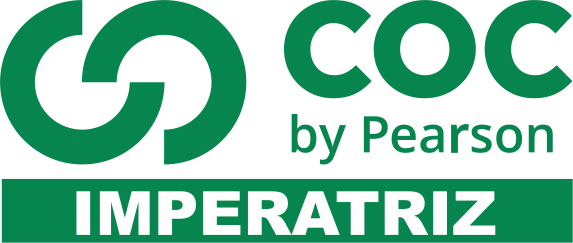 INSTRUÇÕES1 - (Fatec-SP) Ondas sonoras são compressões e rarefações do meio material através do qual se propagam. Podemos dizer que:a) o som pode propagar-se através do vácuob) o som não pode propagar-se através de um sólidoc) o som somente se propaga através do ard) as ondas sonoras transmitem-se mais rapidamente através de líquidos e sólidos do que através do are) para as ondas sonoras não se verificam o s fenômenos de interferência nem difração2 - (UFPA) em geral, com relação à propagação de uma onda sonora, afirmamos corretamente que sua velocidade é:a) menor nos líquidos que nos gases e sólidosb) maior nos gases que nos sólidos e líquidosc) maior nos líquidos que nos gases e sólidosd) menor nos sólidos que nos líquidos e gasese) maior nos sólidos que nos líquidos e gases3 - (PUC-SP) O som é uma onda _________. Para se propagar, necessita ___________ e a altura de um som refere-se à sua ________.a) plana/do ar/intensidadeb) mecânica/do meio material/frequênciac) mecânica/do vácu0/frequênciad) transversal/do ar/velocidadee) transversal/do meio material/intensidade4 - (U. F. Santa Maria-RS) Um pianista bate as teclas do piano a com mais força que as do piano B. Isso nos possibilita afirmar que o som emitido pelo piano A tem maior _________ que o do piano B. A palavra que melhor completa a lacuna do texto acima é:a) intensidadeb) timbrec) comprimento de ondad) alturae) período5 - (UFRS) Quais as características das ondas sonoras que determinam, respectivamente, assensações de altura e intensidade do som?a) frequência e amplitudeb) frequência e comprimento de ondac) comprimento de onda e frequênciad) amplitude e comprimento de ondae) amplitude e frequência6 - (ITA-SP) O que permite decidir se uma dada nota musical provém de um violino ou de umtrombone é:a) a diferença entre as alturas dos sonsb) a diferença entre os timbres dos sonsc) a diferença entre as intensidades dos sonsd) a diferença entre as fases das vibraçõese) o fato de que num caso a onda é longitudinal e no outro transversal7 - (F.M.PousoAlegre-MG) Em relação às ondas sonoras, a afirmação correta é:a) Quanto mais grave é o som, maior será sua frequência.b) Quanto maior a amplitude de um som, mais agudo ele será.c) O timbre de um som está relacionado com sua velocidade de propagação.d) Podemos distinguir dois sons de mesma altura e mesma intensidade, emitido por duaspessoas diferentes, porque eles possuem timbres diferentes.e) A intensidade de um som é caracterizada pela sua frequência. 8 - Uma fonte sonora emitindo um som de 900 Hz se aproxima com a velocidade de 72 km/hde um observador que se encontra parado. Supondo que a velocidade do som no ar é 320 m/s,determine a frequência sonora ouvida pelo observador.9 - Um automóvel com velocidade constante de 108 km/h passa buzinando por um pedestreparado. A frequência do som emitido pela buzina é de 500 Hz. Sabendo que a velocidade dosom no ar é de 340 m/s, determine a frequência do som que o pedestre ouvirá ao serultrapassado pelo veículo.10 - (Méd. Marília-SP) Dois trens, A e B, em trajetórias retilíneas, paralelas, movimentam-se emsentidos opostos com velocidades de 72 km/h e 54 km/h, respectivamente. O condutor do tremA, antes de encontrar o trem B, apita com frequência de 600 Hz. A frequência observada pelocondutor do trem B tem valor aproximado de (considere a velocidade do som igual a 340 m/s):a) 664 Hz.b) 710 Hzc) 324 Hzd) 324 Hze) Nenhuma das anteriores11 - (PUC-RS) Quando uma ambulância se aproxima ou se afasta de um observador, estepercebe uma variação na altura do som emitido pela sirene (o som percebido fica mais graveou mais agudo).Esse fenômeno é denominado Efeito Doppler. Considerando o observador parado,a) o som PERCEBIDO fica mais agudo à medida que a ambulância se afasta.b) o som PERCEBIDO fica mais agudo à medida que a ambulância se aproxima.c) a frequência do som EMITIDO aumenta à medida que a ambulância se aproxima.d) o comprimento de onda do som PERCEBIDO aumenta à medida que a ambulância seaproxima.e) o comprimento de onda do som PERCEBIDO é constante, quer a ambulância se aproximeou se afaste do observador, mas a frequência do som EMITIDO varia.12 - (UFU-MG) Observando-se o espectro da luz emitida por galáxias distantes, observou-seuma variação de cores. A frequência das cores recebidas está diminuindo, aproximando-se dafrequência da luz vermelha, o que indica um afastamento da fonte emissora das radiações.Assim, os cientistas concluíram que as galáxias estão se afastando de nós com grandevelocidade. Os cientistas chegaram a essa conclusão, baseando-se:a) no efeito Dopplerb) na lei de Coulombc) no efeito fotoelétricod) no princípio de Huygense) na hipótese de Broglie13 - O efeito Doppler é uma modificação na frequência detectada por um observador, causada pelo movimento da fonte e/ou do próprio observador. Quando um observador se aproxima, comvelocidade constante, de uma fonte de ondas sonora em repouso, esse observador, devido aoseu movimento, será atingido por um número maior de frentes de ondas do que sepermanecesse em repouso.Considere um carro trafegando em umaestrada retilínea com velocidade constantede módulo 72 km/h. O carro se aproxima deuma ambulância em repouso à beira daestrada. A sirene da ambulância está ligadae opera com ondas sonoras decomprimento de onda de λ= 50 cm. Avelocidade de propagação do som no localé v = 340m/s.a) Calcule a frequência do som emitido pelasirene da ambulância.b) Calcule a frequência detectada pelo motorista do carro em movimento.c) Calcule o número total de frentes de ondas que atinge o motorista do carro em um intervalode tempo ∆ t = 3 s.14 - Um trem parte de uma estação com o seu apito ligado, que emite um som com freqüência de 940 Hz. Enquanto ele afasta-se, uma pessoa parada percebe esse som com uma frequência de 900 Hz. Sendo a velocidade do som no ar igual a 340 m/s, calcule a velocidade do trem ao passar pela estação.Preencha o cabeçalho de forma legível e completa.A interpretação das questões faz parte da avaliação.Certifique-se de que, em cada questão, todo o desenvolvimento e as operações estejam explícitos, o não cumprimento do item anulará a questão.Utilize somente caneta de tinta azul ou preta. Prova feita a lápis não será corrigida e não terá direito à revisão.Serão anuladas as avaliações em que forem constatados: termos pejorativos ou desenhos inadequados.Procure cuidar da boa apresentação de sua prova (organização, clareza, letra legível).As respostas com rasuras e/ou líquido corretor não serão revisadas e nem aceitas.Não é permitido ter celulares e/ou objetos eletrônicos junto ao corpo, sobre a carteira ou com fácil acesso ao aluno durante a realização da avaliação, sob pena de sua anulação.Em caso de “cola” a prova será anulada e zerada imediatamente pelo professor ou fiscal de sala.